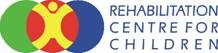 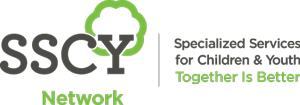 Specialized Services for Children and Youth invites you to join us forBreakfast at SSCY, our monthly learning series!Topic:  Perinatal Depression: Facts, Figures, and Current ResearchPresented by: Dr. Katie ChaputThis presentation will cover the basics about perinatal depression – what it is, and who/what it impacts in Canada. It will also highlight some public health strategies implemented in recent years and will provide a summary of some ongoing research in the area. Learning Objectives:To gain a general understanding of perinatal depression and its associated disease burden in the Canadian context.To gain insight to recent successes and ongoing challenges in clinical and public health related to perinatal depression.To become familiar with some ongoing perinatal depression research that aims to address challenges and knowledge gaps. When: 8:00-9:00am, Tuesday, June 8th, 2021; Via Zoomhttps://rccinc-ca.zoom.us/j/84141916634?pwd=alh5amJaK2JyREM4QTIzVnN5NHFRdz09Mark your calendar for our upcoming sessions:8:00-9:00 am, Tuesday, September 14th, 2021Dr. Christina Raimondi BSc, MD, CCFP, IBCLCEveryone is welcomed to attend!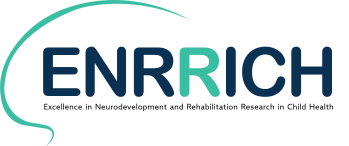 